INDICAÇÃO Nº 4982/2017Sugere ao Poder Executivo Municipal operação “tapa-buraco” ao longo da Rua João Araújo, no Planalto do Sol 2, neste município.Excelentíssimo Senhor Prefeito Municipal, Nos termos do Art. 108 do Regimento Interno desta Casa de Leis, dirijo-me a Vossa Excelência para sugerir que, por intermédio do Setor competente, seja executada operação “tapa-buraco” ao longo da Rua João Araújo, no Planalto do Sol 2. Justificativa:Conforme solicitação dos moradores do bairro e demais condutores de veículos que trafegam pela referida via, solicito reparo na camada asfáltica no local acima indicado, uma vez que tal problema vem causando transtornos aos munícipes, devido as grandes crateras formadas pela força da enxurrada das chuvas dos últimos dias. 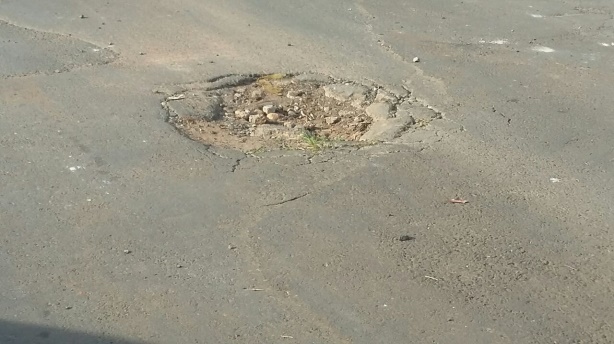 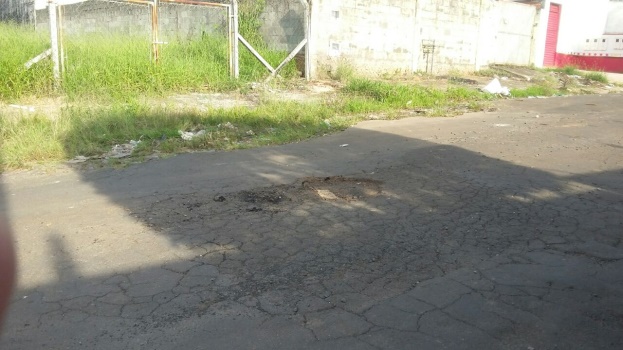 Plenário “Dr. Tancredo Neves”, em 02 de maio de 2.017.ISAC GARCIA SORRILLO“Isac Sorrillo”-vereador-